Комплексное занятие в средней группе«Пришла весна – прилетели птицы»Дата проведения:  3 апреляКоличество детей: 13 детейЦель: Обобщение у детей представления о птицах, их внешнем виде, среде обитания; обучение в умении соотносить изменения в природе с жизнью птиц весной.Во время совместной деятельности дети вместе с педагогом уточнили знания о жизни перелётных птиц весной; узнали, почему грача, ласточку, скворца так называют; послушали голоса и пение этих птиц. При наблюдении за птицами  (с применением ИКТ) обобщили, что у всех птиц есть клюв, тело покрыто перьями, два крыла, две ноги, птенцы у них появляются из яйца. Птичьи домики – гнёзда птицы строят себе сами; люди для весенних вестников  делают скворечники, вывешивают их на деревьях. Ребята узнали о правилах поведения в лесу (не разорять птичьи гнёзда, не брать в руки птенцов). Свои знания дети применяли в продуктивных видах деятельности (рисунках,  аппликации, в конструировании из природного материала); при составлении связных рассказов по картинкам.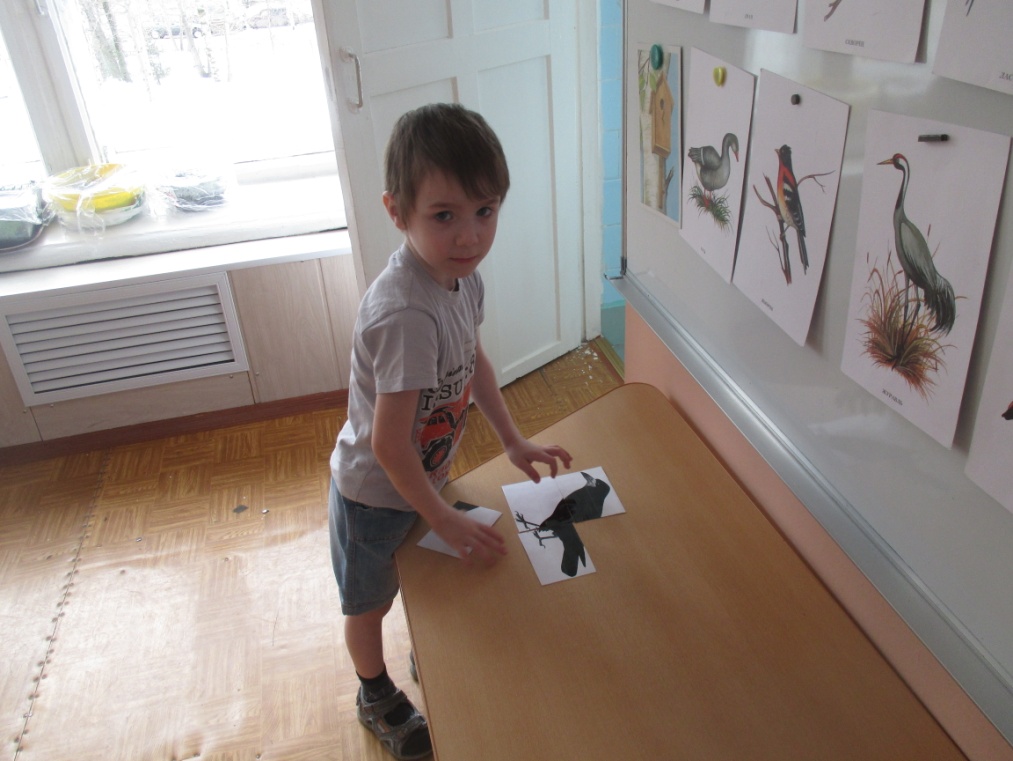 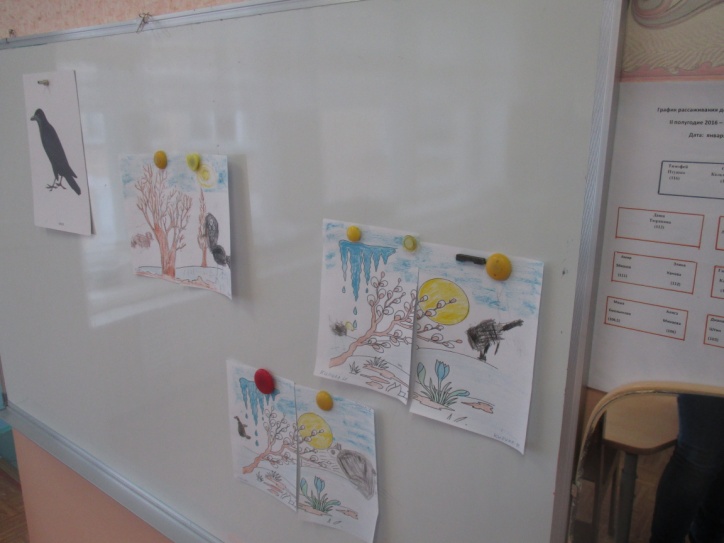 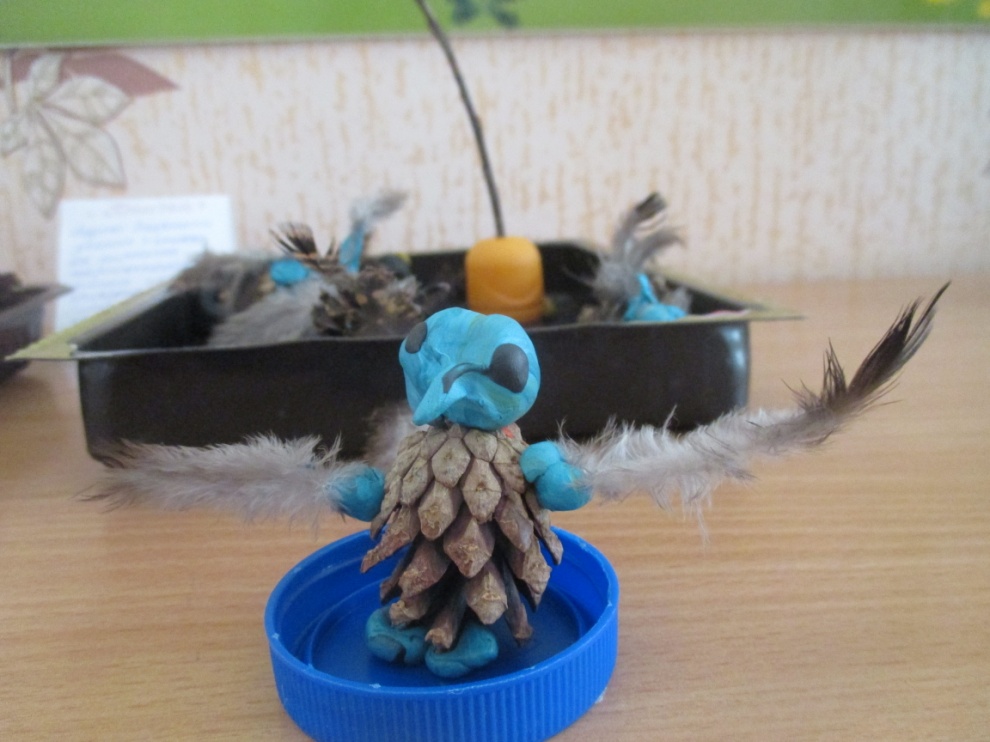 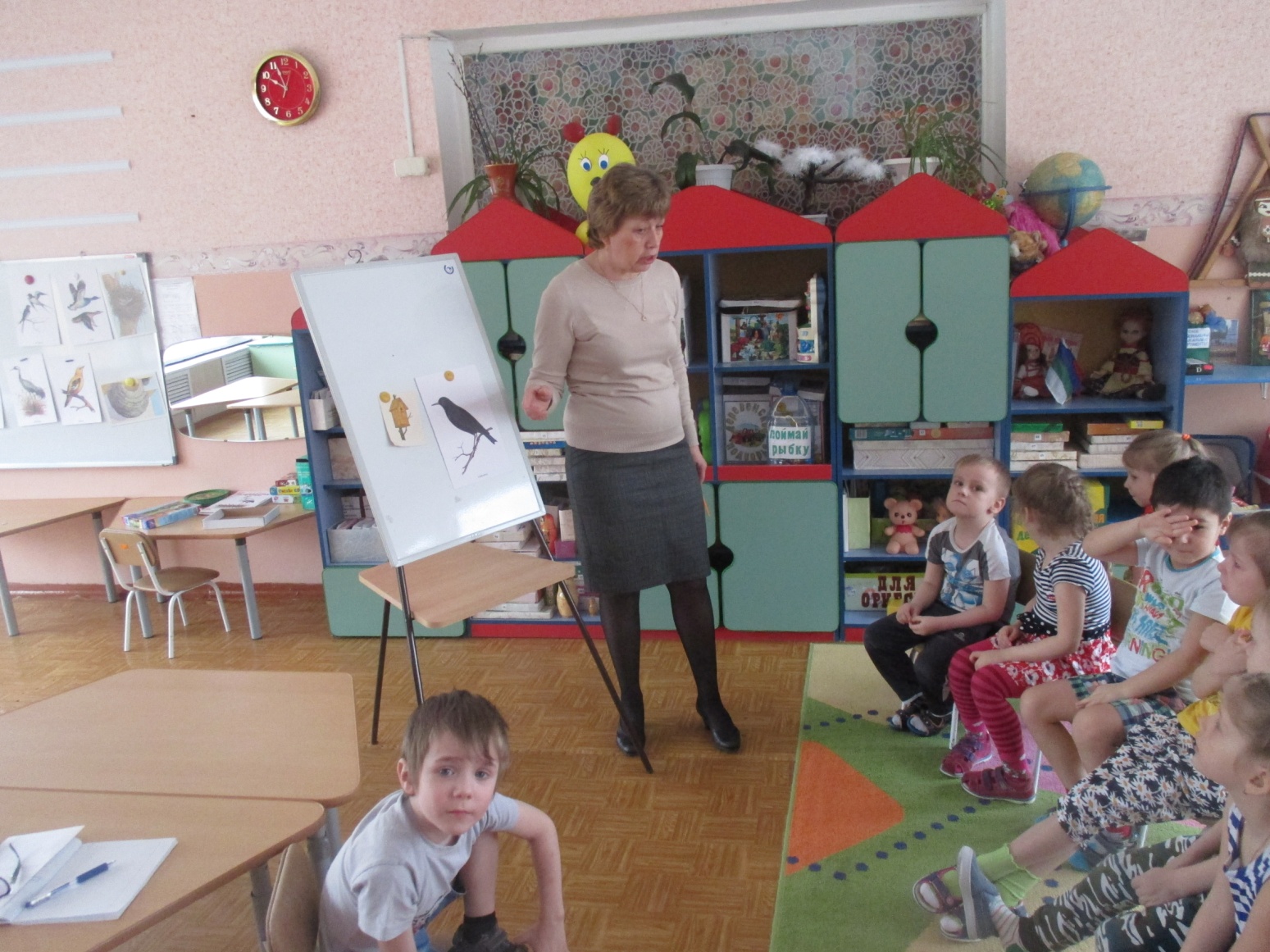 